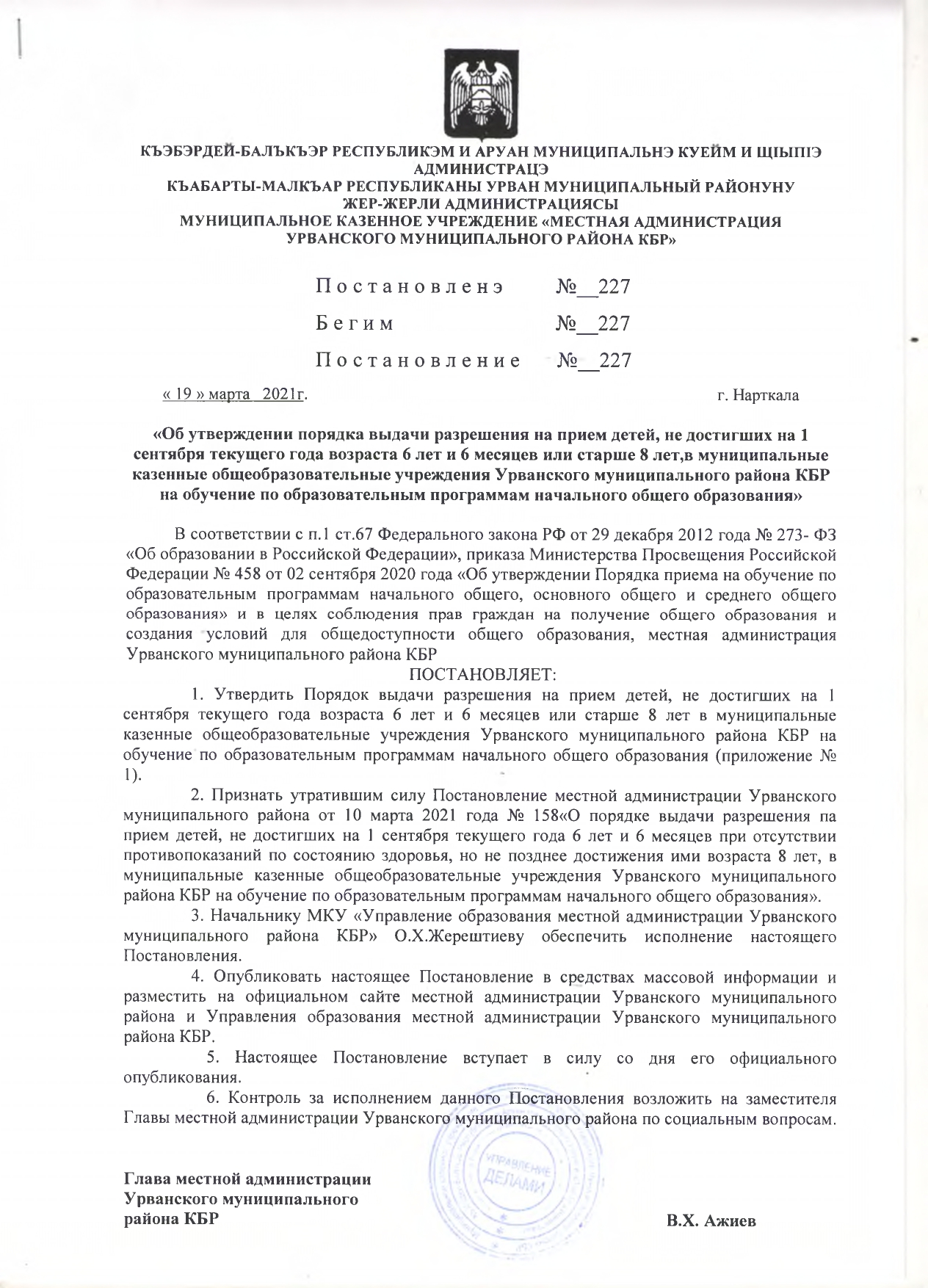 «Об утверждении порядка выдачи разрешения на прием детей, не достигших на 1 сентября текущего года возраста 6 лет и 6 месяцев или старше 8 лет, в муниципальные казенные общеобразовательные учреждения Урванского муниципального района КБР на обучение по образовательным программам начального общего образования» (с изменениями от 16.03.2023 г. Постановление №336 «О внесении изменений в приложение №1 к постановлению «Об утверждении порядка выдачи разрешения на прием детей, не достигших на 1 сентября текущего года возраста 6 лет и 6 месяцев или старше 8 лет, в муниципальные казенные общеобразовательные учреждения Урванского муниципального района КБР на обучение по образовательным программам начального общего образования»»)В соответствии с п.1 ст.67 Федерального закона РФ от 29 декабря 2012 года № 273- ФЗ «Об образовании в Российской Федерации», приказа Министерства Просвещения Российской Федерации № 458 от 02 сентября 2020 года «Об утверждении Порядка приема на обучение по образовательным программам начального общего, основного общего и среднего общего образования»  и в целях соблюдения прав граждан на получение общего образования и создания условий для общедоступности общего образования, местная администрация Урванского муниципального района КБР ПОСТАНОВЛЯЕТ:Утвердить Порядок выдачи разрешения на прием детей, не достигших на 1 сентября текущего года возраста 6 лет и 6 месяцев или старше 8 лет, в муниципальные казенные общеобразовательные учреждения Урванского муниципального района КБР на обучение по образовательным программам начального общего образования (приложение № 1).Признать утратившим силу Постановление местной администрации Урванского муниципального района от 10 марта 2021 года № 158 «О порядке выдачи разрешения па прием детей, не достигших на 1 сентября текущего года 6 лет и 6 месяцев при отсутствии противопоказаний по состоянию здоровья, но не позднее достижения ими возраста 8 лет, в муниципальные казенные общеобразовательные учреждения Урванского муниципального района КБР на обучение по образовательным программам начального общего образования», Постановление местной администрации Урванского муниципального района от 19 марта 2021 года № 227 «Об утверждении порядка выдачи разрешения па прием детей, не достигших на 1 сентября текущего года 6 лет и 6 месяцев при отсутствии противопоказаний по состоянию здоровья, но не позднее достижения ими возраста 8 лет, в муниципальные казенные общеобразовательные учреждения Урванского муниципального района КБР на обучение по образовательным программам начального общего образования»Начальнику МКУ «Управление образования местной администрации Урванского муниципального района КБР» обеспечить исполнение настоящего Постановления.Опубликовать настоящее Постановление в средствах массовой информации и разместить на официальном сайте местной администрации Урванского муниципального района и Управления образования местной администрации Урванского муниципального района КБР.Настоящее Постановление вступает в силу со дня его официального опубликования.Контроль за исполнением данного Постановления возложить на заместителя Главы местной администрации Урванского муниципального района по социальным вопросам.И.о. Главы местной администрации Урванского муниципального района КБР                                                      0В.Х. АжиевПриложение № 1 к Постановлению местной администрации 
Урванского муниципального района 
Кабардино-Балкарской Республики                                                                                                № 227 от 19.03.2021 г.                                  Порядок выдачи разрешения на прием детей, не достигших на 1 сентября текущего года возраста 6 лет и 6 месяцев или старше 8 лет, в муниципальные казенные общеобразовательные учреждения Урванского муниципального района КБР на обучение по образовательным программам начального общего образования1.Общие положенияНастоящий Порядок выдачи разрешения на прием детей, не достигших на 1 сентября текущего года возраста 6 лет и 6 или старше  8 лет, в муниципальные казенные общеобразовательные учреждения Урванского муниципального района КБР на обучение по образовательным программам начального общего образования (далее- Порядок) регламентирует деятельность  МКУ «Управление образования  местной администрации Урванского муниципального  района (далее - Управление образования), осуществляющего функции Учредителя по выдаче разрешения на прием детей в муниципальные казенные общеобразовательные учреждения, подведомственные Управлению образования (далее-общеобразовательные учреждения), на обучение по основным общеобразовательным программам начального общего образования в возрасте не достигших  на 1 сентября текущего года 6 лет и 6 месяцев или старше 8 лет, а также порядок взаимодействия Управления образования и подведомственных ему общеобразовательных учреждений (далее - Порядок).Настоящий	Порядок разработан в соответствии со следующими нормативными документами:Федеральный закон от 29.12.2012 № 273-Ф3 «Об образовании в Российской Федерации» (с изменениями и дополнениями);  приказ Министерства Просвещения Российской Федерации № 458 от 02 сентября 2020 года «Об утверждении Порядка приема на обучение по образовательным программам начального общего, основного общего и среднего общего образования»;              - постановление Главного государственного санитарного врача РФ от 28 сентября 2020 года № 28 «Об утверждении санитарных правил СП 2.4.3648-20 «Санитарно-эпидемиологические требования к организациям воспитания и обучения, отдыха и оздоровления детей и молодежи».             - приказ Министерства Просвещения Российской Федерации № 707 от 8 октября 2021 года «О внесении изменений в приказ Министерства просвещения РФ от 2 сентября 2020г. № 458 «Об утверждении Порядка приема на обучение по образовательным программам начального общего, основного общего и среднего общего образования»
               1.3.  Прием детей в первый класс, не достигших на 1 сентября текущего года возраста 6 лет и 6 месяцев или старше 8 лет, осуществляется только с разрешения Управления образования.              1.4. Обучение детей, не достигших возраста 6 лет 6 месяцев к началу учебного года, проводится в общеобразовательном учреждении с соблюдением всех гигиенических требований к условиям и организации образовательного процесса для детей данного возраста.                                                               2.Организация работы2.1.  Выдача разрешения на прием (приложение №2 к Порядку) осуществляется по личному заявлению родителя(ей) (законного(ых) представителя(ей)) детей (приложение № 1 к Порядку). Родители могут обратиться в Управление образования напрямую, либо через общеобразовательное учреждение, в которое желают поступать.  2.2. Управление образования:-формирует комиссию по   выдаче разрешения на прием в первый класс образовательного учреждения (далее- Комиссия);-утверждает график приема документов.Распорядительный акт Управления образования о формировании Комиссии издается не позднее 10 календарных дней до начала приема заявлений родителей (законных представителей) на обучение в 1 класс общеобразовательной организации.             2.2. В заявлении о выдаче разрешения на прием родители (законный представитель) ребёнка указывает следующие сведения:- фамилия, имя, отчество (при наличии) ребенка;- дата рождения ребенка;- адрес места жительства и (или) адрес места пребывания ребёнка;- фамилия, имя, отчество (при наличии) родителя(ей) (законного(ых) представителя(ей)) ребёнка;- адрес места жительства и (или) адрес места пребывания родителя(ей) (законного(ых) представителя(ей)) ребёнка;- адрес(а) электронной почты, номер(а) телефона(ов) (при наличии) родителя(ей) (законного(ых) представителя(ей) ребёнка;- о наличии права первоочередного или преимущественного приёма;- факт ознакомления родителя(ей) (законного(ых) представителя(ей) ребенка с уставом, с лицензией на осуществление образовательной деятельности, со свидетельством о государственной аккредитации, с общеобразовательными программами и другими документами, регламентирующими организацию и осуществление образовательной деятельности, права и обязанности обучающихся;- согласие родителя(ей) (законного(ых) представителя(ей) ребенка на обработку персональных данных. - способ и канал передачи разрешения на прием.               2.3. Заявления для получения разрешения на прием родитель(и) (законный(ые) представитель(и)) ребенка подает(ют) одним из следующих способов:                -при личном обращении;               -через операторов почтовой связи общего пользования заказным письмом с уведомлением о вручении;               -в электронной форме (документ на бумажном носителе, преобразованный в электронную форму путем сканирования или фотографирования с обеспечением машиночитаемого распознания его реквизитов) посредством электронной почты общеобразовательного учреждения или электронной информационной системы общеобразовательного учреждения, в том числе с использованием функционала официального сайта общеобразовательного учреждения в сети Интернет или иным способом с использованием сети Интернет;                 -с использованием функционала (сервисов) региональных порталов государственных и муниципальных услуг (при наличии).             2.4. Родитель(и) (законный(ые) представитель(и)) ребенка несет(ут) ответственность за своевременность подачи документов.             2.5. Комиссия осуществляет проверку достоверности сведений, указанных в заявлении о выдаче разрешения на прием, и соответствия действительности поданных электронных образов документов. При проведении указанной проверки Комиссия вправе обращаться к соответствующим государственным информационным системам, в государственные (муниципальные) органы и организации.                2.6. Дополнительно к заявлению о выдаче разрешения на прием родитель(и) (законный(ые) представитель(и) ребенка представляют следующие документы: копию документа, удостоверяющего личность родителя (законного представителя) ребенка;копия свидетельства о рождении ребенка или документа, подтверждающего родство заявителя;копия свидетельства о рождении полнородных и неполнородных брата и (или) сестры (в случае использования права преимущественного приема на обучение по образовательным программам начального общего образования ребенка в образовательнуюорганизацию, в которой обучаются его полнородные и неполнородные брат и (или) сестра)копию документа, подтверждающего установление опеки или попечительства (при необходимости);- копию документа о регистрации ребёнка по месту жительства или по месту пребывания на закреплённой территории или справку о приеме документов для оформления регистрации по месту жительства (в случае приема на обучение ребенка, проживающего на закрепленной территории)медицинскую справку об отсутствии у ребенка противопоказаний по состоянию здоровья для обучения в школе в более раннем возрасте или более позднем возрасте;заключение территориального психолого- педагогического консилиума.            2.7. При посещении Управления образования и очном обращении родитель(и) (законный(ые) представитель(и)) ребенка предъявляет(ют) оригиналы документов, указанных выше.2.8. График и порядок работы территориального психолого-педагогического консилиума размещается на официальном сайте Управления образования и официальных сайтах общеобразовательных учреждений в сети Интернет.            2.9.Родитель(и) (законный(ые) представитель(и)) ребенка, являющегося иностранным гражданином или лицом без гражданства, дополнительно предъявляет(ют) документ, подтверждающий родство заявителя(ей) (или законность представления прав ребенка), и документ, подтверждающий право ребенка на пребывание в РФ.             2.10.Иностранные граждане и лица без гражданства все документы представляют на русском языке или вместе с заверенным в установленном порядке переводом на русский язык.2.11. Не допускается требовать от заявителя представления документов и информации, не предусмотренных пунктом 2.6 настоящего Порядка.           2.12. Прием заявлений для получения разрешения на прием для детей, проживающих на закреплённой территории, а также имеющих первоочередное или преимущественное право (приложение №6 к Порядку) на прием начинается 1 апреля и завершается 30 июня текущего года.            Для детей, не проживающих на закреплённой территории, прием заявлений для получения разрешения на прием начинается 6 июля текущего года, но не позднее 5 сентября.          2.13. Факт приема заявления для получения разрешения на прием и перечень документов, представленных родителем(ями) (законным(и) представителем(ями)) ребенка, регистрируется в журнале учета документов при выдачи разрешений на прием в 1 класс детей, не достигших возраста 6 лет и 6 месяцев или старше 8 лет, по образовательным программам начального общего образования (приложение №4 к Порядку). После регистрации заявления и перечня документов, представленных родителем(ями) (законным(и) представителем(ями)) ребенка выдается расписка (приложение №5 к Порядку), заверенная подписью ответственного лица за прием заявлений и документов для выдачи направлений.            2.14. Срок регистрации заявления и представленных документов, с момента регистрации в журнале составляет:при личном обращении – в день обращения;через операторов почтовой связи общего пользования заказным письмом с уведомлением о вручении - в день поступления заявления;в электронной форме - регистрируется не позднее рабочего дня, следующего за днем поступления заявления и прилагаемых к нему документов в ведомственную информационную систему;2.15. Комиссия в течение 7 рабочих дней принимает решение о выдаче разрешения (отказе в выдаче) после приема заявлений и представленных документов.  2.16. Комиссия в течение 1 рабочего дня со дня принятия решения о выдаче (отказе в выдаче) разрешения на прием, направляет в общеобразовательное учреждение или родителю (законному представителю), разрешение на прием ребенка, либо уведомление об отказе в выдаче разрешения на прием (приложение №3 к Порядку).            2.17. В выдаче разрешения на прием может быть отказано в следующих случаях:- обращение гражданина, не являющегося(ихся) родителем(ями) (законным(и) представителем(ями)) ребенка;отсутствие полного пакета документов, указанного в п. 2.6. настоящего Порядка;нарушение требований к оформлению документов (не соответствие требованиям, установленными действующим законодательством);наличием медицинских противопоказаний по состоянию здоровья;отрицательного заключения территориальной психолого-педагогического консилиума.           2.18. После получения разрешения на прием общеобразовательное учреждение осуществляет прием детей, не достигших возраста 6 лет и 6 месяцев лет или старше 8 лет, в соответствии с законодательством Российской Федерации и утвержденными общеобразовательным учреждением Правилами приема.          2.19. Выданные разрешения на прием (отказ в выдаче разрешения) регистрируются в журнале регистрации исходящей документации Управления образования.3. Особенности приёма в первый класс детей,не достигших на 1 сентября текущего года возраста 6 лет и 6 месяцев, но не позже достижения ими возраста 8 лет,  при обращении в общеобразовательное учреждение3.1. Родитель(и) (законный(ые) представитель(и)) ребёнка обращаются в общеобразовательное учреждение или Управление образования напрямую с заявлением для получение разрешения на прием, в сроки, установленные законодательством Российской Федерации и утвержденными общеобразовательным учреждением Правилами приема.3.2.  Общеобразовательное учреждение:1) доводит до сведения родителя(ей) (законного(ых) представителя(ей)) настоящий Порядок;2) предоставляет возможность родителю(ям) (законному(ым) представителю(ям)) написать заявление для получения разрешения на прием ребенка в первый класс на имя председателя Комиссии;3) заявление для получения разрешения на прием, написанное родителем(ями) (законным(и) представителем(ями)), с приложением всех необходимых документов, указанных в пункте 2.6 настоящего Порядка, в течение 2 рабочих дней направляется руководителем общеобразовательного учреждения в Комиссию для принятия решения о выдачи разрешения на прием ребёнка в первый класс (в том числе с использованием электронной почты).3.3. После получения разрешения на прием для зачисление ребенка в первый класс, общеобразовательное учреждение осуществляет прием детей в возрасте 6 лет и 6 месяцев или старше 8 лет, в соответствии с законодательством Российской Федерации и утвержденными общеобразовательным учреждением Правилами приема.3.4. Обучение детей, не достигших возраста 6 лет и 6 месяцев или старше 8 лет, к началу учебного года, проводится в общеобразовательном учреждении с соблюдением всех гигиенических требований к условиям и организации образовательного процесса для детей данного возраста. 3.5. В случае выявления на закрепленной территории ребёнка, достигшего возраста 8 лет, не зачисленного в образовательное учреждение, общеобразовательное учреждение в трёхдневный срок информирует Комиссию по делам несовершеннолетних и Управление образования о факте нарушения части 1 статьи 67 Федерального закона РФ от 29.12.2012 № 273-ФЗ «Об образовании в Российской Федерации» родителем(ями) (законным(и) представителем(ями)).4. Комиссия по выдаче разрешений на прием в 1 класс детей, не достигших на 1 сентября текущего года 6 лет и 6 месяцев, или старше 8 лет4.1. Состав комиссии утверждается приказом Управления образования. Председателем Комиссии является начальник Управления образования.4.2. Периодичность проведения заседаний Комиссии определяется запросом родителей на выдачу разрешения на прием детей, не достигших к 1 сентября текущего года 6.6 или старше 8 лет и отражается в графике проведения заседаний.4.3. Деятельность специалистов Комиссии осуществляется бесплатно. Специалисты, включенные в состав Комиссии, выполняют работу в рамках основного рабочего времени.4.4 Секретарь Комиссии по согласованию с председателем Комиссии заблаговременно информирует членов Комиссии о предстоящем заседании, организует подготовку и проведение заседания.4.5. Заявления родителей (законных представителей) с пакетом прилагаемых документов рассматриваются на заседании Комиссии.4.6. Срок рассмотрения заявления комиссией не более 7 рабочих дней со дня регистрации заявления. 4.4. По результатам рассмотрения предоставленных документов Комиссия принимает решение о выдаче разрешения на прием ребенка в общеобразовательное учреждение для обучения в более раннем возрасте, чем 6 лет и 6 месяцев или старше 8 лет, либо указывает обоснованную причину отказа.4.5. Решение Комиссия принимает большинством голосов, оформляется протоколом.4.6. Комиссии ведёт журнал учёта заседаний по форме: №. Дата. Тематика заседания. Принятое решение.4.7. На основании решения Комиссии Начальник Управления образования выдает разрешение на прием либо уведомление об отказе в выдаче разрешения на прием.Приложение № 1к Порядку выдачи разрешения на прием детей, не достигших на 1 сентября текущего года возраста 6 лет и 6 месяцев или старше 8 лет, в муниципальные казенные общеобразовательные учреждения Урванского муниципального района КБР на обучение по образовательным программам начального общего образованияФорма заявления о разрешении на прием в 1 класс общеобразовательных учреждений детей, не достигших на 1 сентября текущего года возраста 6 лет и 6 месяцев или старше 8 лет, на обучение по образовательным программам начального общего образованияНачальнику Управления образования______________________________________, ФИО родителя (законного представителя)
ребенка _______________________________, 
проживающего по адресу ________________
______________________________________, 
______________________________________
ЗАЯВЛЕНИЕ.Прошу разрешить обучение в 1 классе _____________________________________________ _____________________________________________________________________________________
                                                               (наименование образовательной организации) моего ребенка (меня)  _________________________________________________________________                                                  (Ф.И.О. (последнее - при наличии) ребенка  
Дата рождения ребенка: "_____" _______________       _______ г. 
 Адрес места жительства ребенка:__________________________________________________________________________________________________________________________________________

Адрес места пребывания ребенка:______________________________________________________  ____________________________________________________________________________________
Ф.И.О. (при наличии) родителя (ей)(законного(ых) представителя(ых) ребёнка:     _____________________________________________________________________________________
Адрес места жительства родителя (ей)(законного(ых) представителя(ых) ребёнка: ___________________________________________________________________________________

Адрес места пребывания родителя (ей)(законного(ых) представителя(ых) ребёнка: ___________________________________________________________________________________
Контактный телефон (при наличии) родителя (ей)(законного(ых) представителя(ых) ребёнка: ___________________________________________________________________________________ 
E-mail (при наличии) родителя (ей)(законного(ых) представителя(ых) ребёнка:____________________________________________________________________________

Уведомляю о наличии права  первоочередного или преимущественного приема (нужное подчеркнуть);Дата подачи заявления: «____» __________________ 20__ г.__________________________          ___________________ (Ф.И.О. заявителя)                                   (подпись заявителя)С уставом, с лицензией, со сведениями о дате предоставления и регистрационном номере лицензии на осуществление образовательной деятельности, со свидетельством о государственной аккредитации, с образовательными программами и другими документами, регламентирующими организацию и осуществление образовательной деятельности, правами и обязанностями обучающихся ознакомлен(а).
дата______________       _____________________________    __________________                                                                    (Ф.И.О. заявителя)                        (подпись заявителя.В соответствии с Федеральным законом от 27.07.2006 № 152-ФЗ «О персональных данных» даю свое согласие на обработку моих и моего ребенка персональных данных, указанных в заявлении, а также их передачу в электронной форме по открытым каналам связи сети Интернет в государственные и муниципальные органы и долгосрочное использование в целях предоставления образовательной услуги согласно действующему законодательству. 
Настоящее согласие может быть отозвано мной в письменной форме и  действует до даты подачи мной заявления об отзыве. 
дата______________       _____________________________    __________________                                                                    (Ф.И.О. заявителя)                       (подпись заявителя)Результат рассмотрения заявления прошу довести до меня по следующему(им) каналу(ам) передачи информации________________________________________________________дата______________       _____________________________    __________________                                                                    (Ф.И.О. заявителя)                       (подпись заявителя)Приложение № 2к Порядку выдачи разрешения на прием детей, не достигших на 1 сентября текущего года возраста 6 лет и 6 месяцев или старше 8 лет, в муниципальные казенные общеобразовательные учреждения Урванского муниципального района КБР на обучение по образовательным программам начального общего образованияФорма разрешенияна прием в 1 класс общеобразовательных учреждений детей, не достигших на 1 сентября текущего года возраста 6 лет и 6 месяцев или старше 8 лет, на обучение по образовательным программам начального общего образованияРАЗРЕШЕНИЕ №_____МКУ «Управление образования местной администрации Урванского муниципального  района КБР», рассмотрев заявление гр. ____________________________,  а также приложенные к нему документы, разрешает прием ______________________________________________________                                                                                                                                    (ФИО, дата рождения ребенкана обучение по образовательным программам начального общего образования при согласии родителей (законных представителей) на условия организации образовательного процесса в МКОУ _____________________________________________________________________________.Начальник Управления образования       ____________     /____________/Дата ________________________Приложение № 3к Порядку выдачи разрешения на прием детей, не достигших на 1 сентября текущего года возраста 6 лет и 6 месяцев или старше 8 лет, в муниципальные казенные общеобразовательные учреждения Урванского муниципального района КБР на обучение по образовательным программам начального общего образования
Форма уведомления об отказе в выдаче разрешенияна прием в 1 класс общеобразовательных учреждений детей, не достигших на 1 сентября текущего года возраста 6 лет и 6 месяцев или старше 8 лет, на обучение по образовательным программам начального общего образования
УВЕДОМЛЕНИЕ №_____ ОБ ОТКАЗЕ
в выдаче разрешения на прием в 1 класс общеобразовательных учреждений детей, не достигших на 1 сентября текущего года возраста 6 лет и 6 месяцев  или старше 8 лет, по образовательным программам начального общего образованияМКУ «Управление образования местной администрации Урванского муниципального  района КБР», рассмотрев заявление гр. ____________________________, а также приложенные к нему документы, уведомляет об отказе в выдаче разрешения на прием _____________________________________________________________________________________ (ФИО, дата рождения ребенка)на обучение по образовательным программам начального общего образования по причине __________________________________________________________________________________________________________________________________________________________________________(указать причину)Начальник Управления образования       ____________                        /__________________/Дата__________Приложение №4 к Порядку выдачи разрешения на прием детей, не достигших на 1 сентября текущего года возраста 6 лет и 6 месяцев или старше 8 лет, в муниципальные казенные общеобразовательные учреждения Урванского муниципального района КБР на обучение по образовательным программам начального общего образованияЖурнал учета документовдля выдачи разрешений на прием в 1 класс детей, не достигших возраста 6 лет и 6 месяцев или старше 8 лет, на обучение по образовательным программам начального общего образованияПриложение №5к Порядку выдачи разрешения на прием детей, не достигших на 1 сентября текущего года возраста 6 лет и 6 месяцев или старше 8 лет, в муниципальные казенные общеобразовательные учреждения Урванского муниципального района КБР на обучение по образовательным программам начального общего образованияРаспискаВыдана ______________________________________________________________________                                                (ФИО родителя)в получении документов для разрешения на прием в 1 класс_____________________________________________________________________________                          (ФИО ребенка)в_____класс___________________________________________________                                                                    (ОУ)Заявление родителя (законного представителя)Копия документа, удостоверяющего личность родителя (законного представителя)Копия свидетельства о рождении ребёнка или документа о родствеМедицинская справка об отсутствии противопоказаний по состоянию здоровья ребенкаЗаключение психолого-педагогического консилиума	Копия документа об опеки и попечительства (при необходимости)	Копию документа о регистрации ребёнка по месту жительства или по месту пребывания на закреплённой территории или справку о приеме документов для оформления регистрации по месту жительства (в случае приема на обучение ребенка, проживающего на закрепленной территории)Другие документы______________________________________________________зарегистрировано под № ___________________________ дата регистрации _____________Ответственный за прием документов                __________________      Печать УОПриложение №6к Порядку выдачи разрешения на прием детей, не достигших на 1 сентября текущего года возраста 6 лет и 6 месяцев или старше 8 лет, в муниципальные казенные общеобразовательные учреждения Урванского муниципального района КБР на обучение по образовательным программам начального общего образованияПереченькатегорий детей, имеющих право на получение мест в муниципальных образовательных учреждениях, реализующих основную общеобразовательную программу, в первоочередном порядке, и категорий детей, имеющих право преимущественного приема на обучение по основным общеобразовательным программам начального общего образования в муниципальных образовательных учреждениях№ п/пДата подачи заявленияРегистрационный номерФИО заявителя (законного представителя) ребёнкаФИО ребенкаДата рождения ребенкаАдрес места регистрации ребенка ребёнка,места жительства ребенка ребёнка(при несовпадении)Перечень документов, предоставляемых родителямиПеречень документов, предоставляемых родителямиПеречень документов, предоставляемых родителямиПеречень документов, предоставляемых родителямиПеречень документов, предоставляемых родителямиПеречень документов, предоставляемых родителямиПеречень документов, предоставляемых родителямиРоспись заявителяв получении распискиРоспись должностного лица в получении документов№ п/пДата подачи заявленияРегистрационный номерФИО заявителя (законного представителя) ребёнкаФИО ребенкаДата рождения ребенкаАдрес места регистрации ребенка ребёнка,места жительства ребенка ребёнка(при несовпадении)Копия документа, удостоверяющую личность родителя (законного представителя)Копия свидетельства  о рождении ребёнка или документа о родствеМедицинская справка об отсутствии противопоказаний по состоянию здоровья ребенкаКопия документа об опеки и попечительства (при необходимости)копию документа о регистрации ребёнка по месту жительства или по месту пребывания на закреплённой территории или справку о приеме документов для оформления регистрации по месту жительства (в случае приема на обучение ребенка, проживающего на закрепленной территории)о приеме документов для оформления регистрации по месту жительства (в случае приема на обучение ребенка, проживающего на закрепленной территории)Заключение ППкДругие документы Роспись заявителяв получении распискиРоспись должностного лица в получении документовНаименование категорииНаименование категорииоснованиеКатегории детей, имеющих право на получение мест в муниципальных образовательных учреждениях, реализующих основную общеобразовательную программу, в первоочередном порядкеКатегории детей, имеющих право на получение мест в муниципальных образовательных учреждениях, реализующих основную общеобразовательную программу, в первоочередном порядкеКатегории детей, имеющих право на получение мест в муниципальных образовательных учреждениях, реализующих основную общеобразовательную программу, в первоочередном порядке1. Дети сотрудников органов уголовно-исполнительной системы, федеральной противопожарной службы, государственной противопожарной службы, таможенных органов Российской Федерации, в том числе:дети сотрудника, погибшего (умершего) вследствие увечья или иного повреждения здоровья, полученных в связи с выполнением служебных обязанностей;дети сотрудника, умершего вследствие заболевания, полученного в период прохождения службы в учреждениях и органах;дети гражданина Российской Федерации, уволенного со службы в учреждениях и органах вследствие увечья или иного повреждения здоровья, полученных в связи с выполнением служебных обязанностей и исключивших возможность дальнейшего прохождения службы в учреждениях и органах;дети гражданина Российской Федерации, умершего в течение одного года после увольнения со службы в учреждениях и органах вследствие увечья или иного повреждения здоровья, полученных в связи с выполнением служебных обязанностей, либо вследствие заболевания, полученного в период прохождения службы в учреждениях и органах, исключивших возможность дальнейшего прохождения службы в учреждениях и органах;дети, находящиеся (находившиеся) на иждивении сотрудников, указанных в настоящем пункте, граждан Российской Федерации1. Дети сотрудников органов уголовно-исполнительной системы, федеральной противопожарной службы, государственной противопожарной службы, таможенных органов Российской Федерации, в том числе:дети сотрудника, погибшего (умершего) вследствие увечья или иного повреждения здоровья, полученных в связи с выполнением служебных обязанностей;дети сотрудника, умершего вследствие заболевания, полученного в период прохождения службы в учреждениях и органах;дети гражданина Российской Федерации, уволенного со службы в учреждениях и органах вследствие увечья или иного повреждения здоровья, полученных в связи с выполнением служебных обязанностей и исключивших возможность дальнейшего прохождения службы в учреждениях и органах;дети гражданина Российской Федерации, умершего в течение одного года после увольнения со службы в учреждениях и органах вследствие увечья или иного повреждения здоровья, полученных в связи с выполнением служебных обязанностей, либо вследствие заболевания, полученного в период прохождения службы в учреждениях и органах, исключивших возможность дальнейшего прохождения службы в учреждениях и органах;дети, находящиеся (находившиеся) на иждивении сотрудников, указанных в настоящем пункте, граждан Российской ФедерацииФедеральный закон от 30.12.2012 №283-Ф3 «О социальных гарантиях сотрудникам некоторых федеральных органов исполнительной власти и внесении изменений в отдельные законодательные акты Российской Федерации»2.Дети сотрудников полиции, в том числе: дети сотрудника полиции, погибшего (умершего) вследствие увечья или иного повреждения здоровья, полученных в связи с выполнением служебных обязанностей;дети сотрудника полиции, умершего вследствие заболевания, полученного в период прохождения службы в полиции;дети гражданина Российской Федерации, уволенного со службы в полиции вследствие увечья или иного повреждения здоровья, полученных в связи с выполнением служебных обязанностей и исключающих возможность дальнейшего прохождения службы в полиции;дети гражданина Российской Федерации, умершего в течение одного года после увольнения со службы в полиции вследствие увечья или иного повреждения здоровья, полученных в связи с выполнением служебных обязанностей, вследствие заболевания, полученного в период прохождения службы в полиции, исключивших возможность дальнейшего прохождения службы в полиции;дети, находящиеся (находившиеся) на иждивении сотрудников полиции, указанных в настоящем пункте, граждан Российской Федерации2.Дети сотрудников полиции, в том числе: дети сотрудника полиции, погибшего (умершего) вследствие увечья или иного повреждения здоровья, полученных в связи с выполнением служебных обязанностей;дети сотрудника полиции, умершего вследствие заболевания, полученного в период прохождения службы в полиции;дети гражданина Российской Федерации, уволенного со службы в полиции вследствие увечья или иного повреждения здоровья, полученных в связи с выполнением служебных обязанностей и исключающих возможность дальнейшего прохождения службы в полиции;дети гражданина Российской Федерации, умершего в течение одного года после увольнения со службы в полиции вследствие увечья или иного повреждения здоровья, полученных в связи с выполнением служебных обязанностей, вследствие заболевания, полученного в период прохождения службы в полиции, исключивших возможность дальнейшего прохождения службы в полиции;дети, находящиеся (находившиеся) на иждивении сотрудников полиции, указанных в настоящем пункте, граждан Российской ФедерацииФедеральный закон от 07.02.2011 №3-Ф3 «О полиции»Федеральный закон от 07.02.2011 №3-Ф3 «О полиции»3.Дети военнослужащих по месту жительства их семей3.Дети военнослужащих по месту жительства их семейФедеральный закон от 27.05.1998 №76-ФЗ «О статусе военнослужащих»Федеральный закон от 27.05.1998 №76-ФЗ «О статусе военнослужащих»Категории детей, имеющих право преимущественного приема на обучение по основным общеобразовательным программам начального общего образования в муниципальных образовательных учрежденияхКатегории детей, имеющих право преимущественного приема на обучение по основным общеобразовательным программам начального общего образования в муниципальных образовательных учрежденияхКатегории детей, имеющих право преимущественного приема на обучение по основным общеобразовательным программам начального общего образования в муниципальных образовательных учрежденияхКатегории детей, имеющих право преимущественного приема на обучение по основным общеобразовательным программам начального общего образования в муниципальных образовательных учреждениях4.Дети, проживающие в одной семье и имеющие общее место жительство с братьями и (или) сестрами, обучающимися в муниципальном образовательном учреждении4.Дети, проживающие в одной семье и имеющие общее место жительство с братьями и (или) сестрами, обучающимися в муниципальном образовательном учрежденииСемейный кодекс Российской Федерации, Федеральный закон от 29.12.2012 №273-Ф3 «Об образовании в Российской Федерации»Семейный кодекс Российской Федерации, Федеральный закон от 29.12.2012 №273-Ф3 «Об образовании в Российской Федерации»